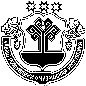 В соответствии с  «Положением о премировании»  Собрание депутатов   Раскильдинского сельского поселения Аликовского района  Чувашской Республики РЕШИЛО: премировать главу  Раскильдинского сельского поселения Аликовского района Чувашской Республики Трилинскую С.Г. в размере двух должностных окладов. Председатель  Собрания депутатов  Раскильдинскогосельского поселения Аликовского района Чувашской Республики                                                                     В.Н.МироновЧĂВАШ   РЕСПУБЛИКИЭЛĔК РАЙОНĔЧУВАШСКАЯ РЕСПУБЛИКА АЛИКОВСКИЙ РАЙОН УРАСКИЛТЯЛ ПОСЕЛЕНИЙĚН ДЕПУТАТСЕН ПУХĂВĚ ЙЫШĂНУ14 декабря 2021 г. № 53Ураскилт салиСОБРАНИЕ ДЕПУТАТОВ РАСКИЛЬДИНСКОГОСЕЛЬСКОГО ПОСЕЛЕНИЯ РЕШЕНИЕ14 декабря 2021 г. № 53с.РаскильдиноО премировании